Publicado en Pamplona el 16/03/2023 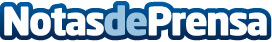 Pamplona acogerá la cumbre más importante sobre la industria 4.0 y la sostenibilidad con la asistencia de las 300 empresas referentes del sectorRealizada por la plataforma Atlas Tecnológico busca conectar y mostrar al sector industrial español la importancia de la digitalización como elemento transformador de las organizaciones y cómo las empresas deben actuar con el medioambiente. La cumbre denominada "Industria, un ecosistema sostenible" se celebrará los días 29 y 30 de marzo en el Edificio de Ciencias de la Universidad de NavarraDatos de contacto:María Guijarro622 83 67 02Nota de prensa publicada en: https://www.notasdeprensa.es/pamplona-acogera-la-cumbre-mas-importante Categorias: Navarra Eventos Sostenibilidad Innovación Tecnológica Digital http://www.notasdeprensa.es